SANKSI DELIK PERNISTAAN AGAMA DALAM PASAL 156 A KUHP PERSFEKTIF HUKUM PIDANA ISLAMSKRIPSIDiajukan Sebagai Salah Satu Syarat untuk Memperoleh Gelar Sarjana Hukum Pada Jurusan Hukum Pidana Islam Fakultas Syari’ah dan Hukum  Universitas Islam Negeri Sunan Gunung Djati BandungOleh :Puji NursawalNIM: 1143060049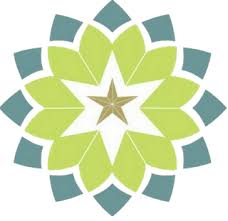 JURUSAN HUKUM PIDANA ISLAMFAKULTAS SYARI’AH DAN HUKUM UNIVERSITAS ISLAM NEGERI SUNAN GUNUNG DJATI BANDUNG2018